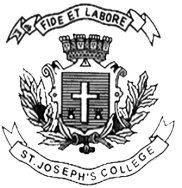 ST. JOSEPH’S COLLEGE (AUTONOMOUS), BANGALORE-27BBA SF– V SEMESTERSEMESTER EXAMINATION: OCTOBER 2021(Examination conducted in January-March 2022)BBA SF 5119 - Management AccountingTime-  2 ½  hrs					Max Marks-70This paper contains three printed pages and four partsSection AI Answer any five of the following				(5 X 2 = 10marks)What is a cash flow statement?State any two requirements of a good report.Mention two points of difference between management accounting and cost accounting.Salaries paid Rs.4000. Will this transaction effect working capital?What is EPS? How is it computed?List any two tools of management accounting.Section BII Answer any three of the following 			(3 x 5 = 15 marks)State with reasons whether the following transactions result in a flow of funds:a. Creditors take over investmentsb. B/P issued to creditorsc .Building Purchased for Cashd. Preliminary Expenses written offe. Machinery purchased by issue of equity sharesPrepare a comparative income statement of XY LtdGiven Below is the balance sheet of WIX Co.Compute the following:Current Ratio. (1 mark)Debt Equity Ratio (1 mark)If sales is Rs.4,00,000 and gross profit is 20% of sales, compute stock turnover ratio (3 marks)From the information given below, calculate cash from financing activities Issue of equity share capital Rs.1,50,000Sale of machinery Rs.45,000Depreciation on machinery for the year Rs.5600Redemption of preference shares Rs.50,000Dividend received RS.4500Repayment of loan Rs. 25,000Issue of Debentures Rs.40,000Section CIII Answer any two of the following 			(2 x 15 = 30 marks)a) Enumerate the various functions of management accounting. (10 marks)b) Write a short note on the nature of management accounting. (5marks)The following are the summarised balance sheets of ABC Inc. Prepare a cash flow statement.Additional InformationDividend of Rs.16000 was paidBuildings costing Rs.30000 (accumulated depreciation Rs. 20000) was sold for Rs.15000.Depreciation on machinery Rs.24,000Income tax paid during the year, Rs.22,000The following data pertains to WoW Ltd.The company has noticed that their net profits have been declining in spite of in increasing sales. You are required to compute trend percentages taking 2017 as the base year and prepare a report for the Marketing Manager highlighting reasons for declining profits and possible solutions for the same.Section DIV Answer the following				 (1 X 15 = 15 marks)******************************Particulars20202021Turnover180000240000Cost of goods sold85000100000Selling expenses4000050000Dividend received2000025000Non – operating expenses3000040000Particulars2018ASSETSPlant150000Investments250000Stock80000Cash 25000  TOTAL ASSETS505000EQUITY AND LIABILITIESShare Capital280000Profit and Loss A/C80000ReserveDebentures7000040000Creditors35000TOTAL EQUITY AND LIABILITIES505000Particulars20202021AssetsBuildings4,00,0003,80,000Machinery3,00,0003,38,000Furniture5,00010,000Stock1,90,0001,48,000Sundry Debtors1,55,0001,28,400Cash10001200Bank1000016,000Total10,61,00010,21,600Equity and LiabilitiesEquity Share Capital4,00,0005,00,000General Reserve1,00,0001,20,000Profit and Loss A/C61,00061,200Debentures1,40,000-Sundry Creditors3,00,0002,70,400Proposed dividend60,00070000Total10,61,00010,21,600Particulars201720182019Net Profit360000160000150000Sales180000024000003000000Selling Expenses450000630000900000Financial Expenses90000110000150000Cost of Goods Sold90000015000001800000Prepare a common size Balance Sheet of M Ltd and N Ltd and analyse their financial positions.